Зарегистрировано в Минюсте России 7 марта 2013 г. N 27559МИНИСТЕРСТВО ЗДРАВООХРАНЕНИЯ РОССИЙСКОЙ ФЕДЕРАЦИИПРИКАЗот 29 декабря 2012 г. N 1657нОБ УТВЕРЖДЕНИИ СТАНДАРТАСПЕЦИАЛИЗИРОВАННОЙ МЕДИЦИНСКОЙ ПОМОЩИ ПРИ ДРУГИХ ВРОЖДЕННЫХАНОМАЛИЯХ (ПОРОКАХ РАЗВИТИЯ) СЕРДЕЧНОЙ ПЕРЕГОРОДКИВ соответствии со статьей 37 Федерального закона от 21 ноября 2011 г. N 323-ФЗ "Об основах охраны здоровья граждан в Российской Федерации" (Собрание законодательства Российской Федерации, 2011, N 48, ст. 6724; 2012, N 26, ст. 3442, 3446) приказываю:Утвердить стандарт специализированной медицинской помощи при других врожденных аномалиях (пороках развития) сердечной перегородки согласно приложению.МинистрВ.И.СКВОРЦОВАПриложениек приказу Министерства здравоохраненияРоссийской Федерацииот 29 декабря 2012 г. N 1657нСТАНДАРТСПЕЦИАЛИЗИРОВАННОЙ МЕДИЦИНСКОЙ ПОМОЩИ ПРИ ДРУГИХ ВРОЖДЕННЫХАНОМАЛИЯХ (ПОРОКАХ РАЗВИТИЯ) СЕРДЕЧНОЙ ПЕРЕГОРОДКИКатегория возрастная: взрослые, детиПол: любойФаза: любаяСтадия: любаяОсложнения: вне зависимости от осложненийВид медицинской помощи: специализированная медицинская помощьУсловия оказания медицинской помощи: стационарноФорма оказания медицинской помощи: плановаяСредние сроки лечения (количество дней): 15Код по МКБ X <*>Нозологические единицыQ21.8 Другие врожденные аномалии сердечной перегородки1. Медицинские мероприятия для диагностики заболевания, состояния--------------------------------<1> Вероятность предоставления медицинских услуг или назначения лекарственных препаратов для медицинского применения (медицинских изделий), включенных в стандарт медицинской помощи, которая может принимать значения от 0 до 1, где 1 означает, что данное мероприятие проводится 100% пациентов, соответствующих данной модели, а цифры менее 1 - указанному в стандарте медицинской помощи проценту пациентов, имеющих соответствующие медицинские показания.2. Медицинские услуги для лечения заболевания, состояния и контроля за лечением3. Перечень лекарственных препаратов для медицинского применения, зарегистрированных на территории Российской Федерации, с указанием средних суточных и курсовых доз4. Кровь и ее компоненты5. Виды лечебного питания, включая специализированные продукты лечебного питания--------------------------------<*> Международная статистическая классификация болезней и проблем, связанных со здоровьем, X пересмотра.<**> Международное непатентованное или химическое наименование лекарственного препарата, а в случаях их отсутствия - торговое наименование лекарственного препарата.<***> Средняя суточная доза.<****> Средняя курсовая доза.Примечания:1. Лекарственные препараты для медицинского применения, зарегистрированные на территории Российской Федерации, назначаются в соответствии с инструкцией по применению лекарственного препарата для медицинского применения и фармакотерапевтической группой по анатомо-терапевтическо-химической классификации, рекомендованной Всемирной организацией здравоохранения, а также с учетом способа введения и применения лекарственного препарата. При назначении лекарственных препаратов для медицинского применения детям доза определяется с учетом массы тела, возраста в соответствии с инструкцией по применению лекарственного препарата для медицинского применения.2. Назначение и применение лекарственных препаратов для медицинского применения, медицинских изделий и специализированных продуктов лечебного питания, не входящих в стандарт медицинской помощи, допускаются в случае наличия медицинских показаний (индивидуальной непереносимости, по жизненным показаниям) по решению врачебной комиссии (часть 5 статьи 37 Федерального закона от 21.11.2011 N 323-ФЗ "Об основах охраны здоровья граждан в Российской Федерации" (Собрание законодательства Российской Федерации, 28.11.2011, N 48, ст. 6724; 25.06.2012, N 26, ст. 3442)).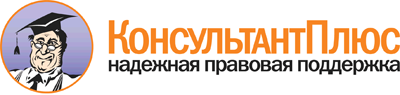  Приказ Минздрава России от 29.12.2012 N 1657н
"Об утверждении стандарта специализированной медицинской помощи при других врожденных аномалиях (пороках развития) сердечной перегородки"
(Зарегистрировано в Минюсте России 07.03.2013 N 27559) Документ предоставлен КонсультантПлюс

www.consultant.ru 

Дата сохранения: 21.07.2017 
 Прием (осмотр, консультация) врача-специалиста                           Прием (осмотр, консультация) врача-специалиста                           Прием (осмотр, консультация) врача-специалиста                           Прием (осмотр, консультация) врача-специалиста                                Код       медицинской      услуги          Наименование         медицинской услуги       Усредненный      показатель частоты  предоставления <1>Усредненный  показатель  кратности   применения B01.003.001   Осмотр (консультация)   врачом-анестезиологом-  реаниматологом          первичный               1                   1           B01.015.003   Прием (осмотр,          консультация) врача-    детского кардиолога     первичный               1                   1           B01.043.001   Прием (осмотр,          консультация) врача-    сердечно-сосудистого    хирурга первичный       1                   1           B01.059.001   Прием (осмотр,          консультация) врача-    эндоскописта первичный  0,3                 1           Лабораторные методы исследования                                         Лабораторные методы исследования                                         Лабораторные методы исследования                                         Лабораторные методы исследования                                              Код       медицинской      услуги          Наименование         медицинской услуги       Усредненный      показатель частоты    предоставления   Усредненный  показатель  кратности   применения A09.05.049    Исследование уровня     факторов свертывания в  крови                   1                   1           A12.05.005    Определение основных    групп крови (A, B, 0)   1                   1           A12.05.006    Определение резус-      принадлежности          1                   1           A12.06.011    Проведение реакции      Вассермана (RW)         1                   1           A12.06.019    Исследование            ревматоидных факторов в крови                   0,3                 1           A26.05.021    Молекулярно-            биологическое           исследование плазмы     крови на концентрацию   РНК вируса              иммунодефицита человека ВИЧ-1 (Human            immunodeficiency virus  HIV-1)                  1                   1           A26.06.035    Определение антигена к  вирусу гепатита B       (HBeAg Hepatitis B      virus) в крови          1                   1           B03.005.006   Коагулограмма           (ориентировочное        исследование системы    гемостаза)              1                   1           B03.016.003   Общий (клинический)     анализ крови            развернутый             1                   1           B03.016.004   Анализ крови            биохимический           общетерапевтический     1                   1           B03.016.006   Анализ мочи общий       1                   1           Инструментальные методы исследования                                     Инструментальные методы исследования                                     Инструментальные методы исследования                                     Инструментальные методы исследования                                          Код       медицинской      услуги          Наименование         медицинской услуги       Усредненный      показатель частоты    предоставления   Усредненный  показатель  кратности   применения A04.10.001    Фонокардиография        1                   1           A04.10.002    Эхокардиография         1                   1           A04.10.002.001Эхокардиография         чрезпищеводная          0,1                 1           A04.10.002.002Эхокардиография         трехмерная              0,3                 1           A05.10.006    Регистрация             электрокардиограммы     1                   1           A05.10.008.001Холтеровское            мониторирование         сердечного ритма (ХМ-   ЭКГ)                    0,6                 1           A06.09.007    Рентгенография легких   1                   1           A06.10.003    Рентгенография сердца с контрастированием       пищевода                1                   1           A06.10.006    Коронарография          0,3                 1           A06.10.008    Вентрикулография сердца 1                   1           A06.10.009    Компьютерная томография сердца                  0,5                 1           Прием (осмотр, консультация) и наблюдение врача-специалиста              Прием (осмотр, консультация) и наблюдение врача-специалиста              Прием (осмотр, консультация) и наблюдение врача-специалиста              Прием (осмотр, консультация) и наблюдение врача-специалиста                   Код       медицинской      услуги      Наименование медицинской             услуги             Усредненный      показатель       частоты      предоставления Усредненный  показатель  кратности   применения B01.003.002   Осмотр (консультация)       врачом-анестезиологом-      реаниматологом повторный    1               1           B01.003.003   Суточное наблюдение врачом- анестезиологом-             реаниматологом              1               1           B01.015.005   Ежедневный осмотр врачом-   детским кардиологом с       наблюдением и уходом        среднего и младшего         медицинского персонала в    отделении стационара        1               13          B01.023.001   Прием (осмотр, консультация)врача-невролога первичный   0,4             1           B01.043.002   Прием (осмотр, консультация)врача-сердечно-сосудистого  хирурга повторный           1               3           B01.059.002   Прием (осмотр, консультация)врача-эндоскописта повторный0,2             1           Наблюдение и уход за пациентом медицинскими работниками со средним       (начальным) профессиональным образованием                                Наблюдение и уход за пациентом медицинскими работниками со средним       (начальным) профессиональным образованием                                Наблюдение и уход за пациентом медицинскими работниками со средним       (начальным) профессиональным образованием                                Наблюдение и уход за пациентом медицинскими работниками со средним       (начальным) профессиональным образованием                                     Код       медицинской      услуги      Наименование медицинской             услуги             Усредненный      показатель       частоты      предоставления Усредненный  показатель  кратности   применения B03.003.005   Суточное наблюдение         реанимационного пациента    1               1           Лабораторные методы исследования                                         Лабораторные методы исследования                                         Лабораторные методы исследования                                         Лабораторные методы исследования                                              Код       медицинской      услуги      Наименование медицинской             услуги             Усредненный      показатель       частоты      предоставления Усредненный  показатель  кратности   применения A09.05.039    Исследование уровня         лактатдегидрогеназы в крови 1               5           A09.05.041    Исследование уровня         аспартат-трансаминазы в     крови                       1               5           A09.05.042    Исследование уровня аланин- трансаминазы в крови        1               5           A09.05.046    Исследование уровня щелочнойфосфатазы в крови           1               5           A09.05.049    Исследование уровня факторовсвертывания в крови         1               5           B03.005.006   Коагулограмма               (ориентировочное            исследование системы        гемостаза)                  1               3           B03.016.003   Общий (клинический) анализ  крови развернутый           1               5           B03.016.004   Анализ крови биохимический  общетерапевтический         1               5           B03.016.006   Анализ мочи общий           1               5           Инструментальные методы исследования                                     Инструментальные методы исследования                                     Инструментальные методы исследования                                     Инструментальные методы исследования                                          Код       медицинской      услуги      Наименование медицинской             услуги             Усредненный      показатель       частоты      предоставления Усредненный  показатель  кратности   применения A04.10.002    Эхокардиография             1               4           A04.10.002.001Эхокардиография             чрезпищеводная              0,05            1           A04.10.002.002Эхокардиография трехмерная  0,5             2           A05.10.006    Регистрация                 электрокардиограммы         1               3           A05.10.007    Мониторирование             электрокардиографических    данных                      1               3           A05.10.008    Холтеровское мониторированиеартериального давления      0,4             1           A06.09.002    Рентгенография мягких тканейгрудной стенки              0,01            1           A06.09.005.002Компьютерная томография     органов грудной полости с   внутривенным болюсным       контрастированием           0,4             2           A06.09.007    Рентгенография легких       1               4           A06.10.008    Вентрикулография сердца     0,2             1           A12.12.004    Суточное мониторирование    артериального давления      1               3           Хирургические, эндоскопические, эндоваскулярные и другие методы лечения, требующие анестезиологического и/или реаниматологического сопровождения  Хирургические, эндоскопические, эндоваскулярные и другие методы лечения, требующие анестезиологического и/или реаниматологического сопровождения  Хирургические, эндоскопические, эндоваскулярные и другие методы лечения, требующие анестезиологического и/или реаниматологического сопровождения  Хирургические, эндоскопические, эндоваскулярные и другие методы лечения, требующие анестезиологического и/или реаниматологического сопровождения       Код       медицинской      услуги      Наименование медицинской             услуги             Усредненный      показатель       частоты      предоставления Усредненный  показатель  кратности   применения A11.09.004    Открытая биопсия легкого    0,2             1           A16.10.003    Замещение сердечного клапана0,1             1           A16.10.004    Пластика клапанов сердца    0,1             1           A16.10.007    Имплантация трубчатого      протеза легочной артерии    0,6             2           A16.10.024    Закрытие дефекта перегородкисердца                      1               2           A16.10.025    Имплантация искусственного  сердца                      0,3             1           A16.10.027    Иссечение стеноза легочной  артерии                     0,8             1           A16.10.032.004Транслюминальная баллонная  ангиопластика легочной      артерии                     0,3             1           A16.10.034    Реконструкция желудочков    сердца                      0,3             1           A16.10.035    Эндоваскулярное закрытие    дефекта перегородки сердца  0,2             1           A16.12.014    Перевязка сосуда            0,4             1           A16.12.017    Протезная обходная пересадка0,5             1           A16.12.028    Установка стента в сосуд    0,3             1           A16.12.040    Операция шунтирующая на     венах                       0,5             1           A16.12.042    Балонная вальвулопластика   0,5             1           A16.12.043    Суживание легочной артерии  0,3             1           A16.12.044    Иссечение стеноза аорты     0,3             1           A16.12.045    Создание анастомоза между   аортой и легочной артерией  0,4             1           A16.12.046    Создание анастомоза между   подключичной артерией и     легочной артерией           0,4             1           A16.12.047    Переключение магистральных  артерий                     0,5             1           A16.12.051    Эндоваскулярная эмболизация сосудов                     0,3             2           A16.12.055    Пластика сосуда             0,5             1           B01.003.004   Анестезиологическое пособие (включая раннее             послеоперационное ведение)  1               1           Немедикаментозные методы профилактики, лечения и медицинской             реабилитации                                                             Немедикаментозные методы профилактики, лечения и медицинской             реабилитации                                                             Немедикаментозные методы профилактики, лечения и медицинской             реабилитации                                                             Немедикаментозные методы профилактики, лечения и медицинской             реабилитации                                                                  Код       медицинской      услуги      Наименование медицинской             услуги             Усредненный      показатель       частоты      предоставления Усредненный  показатель  кратности   применения A19.10.001    Лечебная физкультура при    заболеваниях сердца и       перикарда                   1               15          A21.10.002    Массаж при заболеваниях     сердца и перикарда          1               15          A21.10.004    Рефлексотерапия при         заболеваниях сердца и       перикарда                   1               15           Код      Анатомо-      терапевтическо-      химическая      классификация        Наименование         лекарственного        препарата <**> Усредненный    показатель     частоты    предоставления Единицы измерения  ССД   <***>  СКД   <****>A02BAБлокаторы H2-     гистаминовых      рецепторов        0,3           Ранитидин             мг       300     4500    A02BCИнгибиторы        протонового насоса0,3           Эзомепразол           мг       40      600     A03AAСинтетические     антихолинергиче-  ские средства,    эфиры с третичной аминогруппой      0,3           Платифиллин           мг       15      150     A03BAАлкалоиды         белладонны,       третичные амины   1             Атропин               мг       1       3       A03FAСтимуляторы       моторики          желудочно-        кишечного тракта  0,3           Метоклопрамид         мг       60      900     A11DAВитамин B1        0,5           Тиамин                мл       1       15      A11GAАскорбиновая      кислота (витамин  C)                0,5           Аскорбиновая кислота  г        1       15      A11HAДругие витаминные препараты         0,5           Пиридоксин            мл       200     3000    A12AAПрепараты кальция 0,6           Кальция глюконат      мг       2000    30000   A12CXДругие минеральныевещества          1             Калия и магния        аспарагинат           г        40      60      B01AAАнтагонисты       витамина K        0,1           Варфарин              мг       7,5     112,5   B01ABГруппа гепарина   0,6           Гепарин натрия        МЕ       40000   600000  Эноксапарин натрия    МЕ       4000    60000   B01ACАнтиагреганты     1             Ацетилсалициловая     кислота               мг       3000    45000   Илопрост              мг       140     1400    Клопидогрел           мг       150     2250    Ацетилсалициловая     кислота + Клопидогрел мг       150     2250    B02AAАминокислоты      0,6           Аминокапроновая       кислота               г        30      450     B02ABИнгибиторы        протеиназ плазмы  0,6           Апротинин             КИЕ      50000   750000  B02BXДругие системные  гемостатики       0,6           Этамзилат             г        2       30      B05AAКровезаменители и препараты плазмы  крови             0,6           Альбумин человека     г        100     1500    B05XAРастворы          электролитов      2,4           Натрия гидрокарбонат  г        3       45      Натрия хлорид         г        10      150     Магния сульфат        г        2,5     250     Калия хлорид          мг       5       75      C01AAГликозиды         наперстянки       0,5           Дигоксин              мг       0,25    3,75    C01BDАнтиаритмические  препараты, класс  III               0,25          Амиодарон             мг       1200    18000   C01BGДругие            антиаритмические  препараты класса I0,05          Лаппаконитина         гидробромид           мг       100     1500    C01CAАдренергические и дофаминергические средства          1             Добутамин             мг       250     500     Допамин               мг       200     1200    Эпинефрин             мг       0,004   0,06    C01CXДругие            кардиотонические  средства          0,3           Левосимендан          мг       12,5    25      C01DAОрганические      нитраты           0,6           Изосорбида динитрат   мг       120     1800    Изосорбида мононитрат мг       120     1800    Нитроглицерин         мг       5       75      C01EXПрочие            комбинированные   препараты для     лечения           заболеваний сердца1             Глицин + Глутаминовая кислота + Цистин      мг       300     4500    C02KXДругие            антигипертензивныесредства          0,6           Бозентан              мг       500     7500    Силденафил            мг       100     1000    C03CAСульфонамиды      1             Фуросемид             мг       120     1800    C03DAАнтагонисты       альдостерона      0,5           Спиронолактон         мг       200     3000    C07AAНеселективные     бета-             адреноблокаторы   0,3           Пропранолол           мг       320     4800    Соталол               мг       320     4800    C07ABСелективные бета- адреноблокаторы   0,8           Атенолол              мг       100     1500    Бисопролол            мг       20      300     Метопролол            мг       200     3000    C07AGАльфа- и бета-    адреноблокаторы   0,1           Карведилол            мг       50      750     C08CAПроизводные       дигидропиридина   0,7           Левамлодипин          мг       5       75      Нифедипин             мг       40      600     C08DAПроизводные       фенилалкиламина   0,15          Верапамил             мг       480     7200    C09AAИнгибиторы АПФ    0,6           Каптоприл             мг       150     2250    Лизиноприл            мг       40      600     Периндоприл           мг       8       120     Эналаприл             мг       40      600     C10AAИнгибиторы ГМГ-   КоА-редуктазы     0,75          Аторвастатин          мг       80      1200    Симвастатин           мг       80      1200    D08ACБигуниды и амидины0,6           Хлоргексидин          г        1       15      D08AXДругие антисептикии дезинфицирующие средства          1             Этанол                мл       500     500     H02ABГлюкокортикоиды   1             Преднизолон           мг       50      750     Дексаметазон          мг       24      360     J01DBЦефалоспорины 1-гопоколения         0,5           Цефалексин            г        4       40      J01DDЦефалоспорины 3-гопоколения         0,6           Цефотаксим            г        4       40      Цефтазидим            г        1       10      J01DHКарбапенемы       0,5           Меропенем             г        4       40      J01FAМакролиды         0,3           Азитромицин           мг       500     7500    J01GBДругие            аминогликозиды    0,3           Амикацин              г        1,5     15      J01MAФторхинолоны      0,3           Ципрофлоксацин        мг       1000    10000   J01XAАнтибиотики       гликопептидной    структуры         0,3           Ванкомицин            мг       2000    20000   J01XDПроизводные       имидазола         0,5           Метронидазол          г        1,5     15      J02AAАнтибиотики       0,5           Амфотерицин B         мг       50      750     Нистатин              ЕД       4000000 40000000J02ACПроизводные       триазола          0,5           Флуконазол            мг       400     6000    M01ABПроизводные       уксусной кислоты иродственные       соединения        0,3           Диклофенак            мг       75      1125    M01AEПроизводные       пропионовой       кислоты           0,3           Кетопрофен            мг       30      450     M03ABПроизводные холина1             Суксаметония йодид    мг       150     150     Суксаметония хлорид   мг       150     150     M03ACДругие            четвертичные      аммониевые        соединения        0,7           Пипекурония бромид    мг       8       8       N01ABГалогенированные  углеводороды      0,3           Галотан               г        50      50      N01AFБарбитураты       1             Тиопентал натрия      мг       500     500     Гексобарбитал         мг       50      750     N01AHОпиоидные         анальгетики       1             Тримеперидин          мг       160     160     Фентанил              мг       0,5     0,5     N01AXДругие препараты  для общей         анестезии         1             Кетамин               мг       400     400     Натрия оксибутират    г        10      10      Пропофол              мг       800     800     N01BBАмиды             1             Лидокаин              мг       1000    1000    N02AAАлкалоиды опия    0,05          Морфин                мг       50      150     N02AXАнальгетики со    смешанным         механизмом        действия          0,5           Трамадол              мг       50      200     N02BEАнилиды           0,3           Дротаверин +          Парацетамол           мг       160     1600    N03AAБарбитураты и их  производные       1             Бензобарбитал         мг       800     12000   Фенобарбитал          мг       0,1     1,5     N06BXДругие            психостимуляторы иноотропные        препараты         0,5           Пирацетам             г        4,8     72      R06AAЭфиры алкиламинов 0,5           Дифенгидрамин         мг       200     3000    R06ACЗамещенные        этилендиамины     0,5           Хлоропирамин          мг       80      800     V03ABАнтидоты          1             Налоксон              мг       40      40      Протамина сульфат     мг       50      250          Наименование        компонента крови        Усредненный        показатель частоты      предоставления      Единицы   измерения   ССД  <***>  СКД  <****>Эритроцитарная взвесь размороженная и       отмытая               1                     мл         200    200        Наименование вида лечебного                  питания                Усредненный показатель    частоты предоставления  КоличествоОсновной вариант стандартной диеты 0,6                       15        Вариант диеты с механическим и     химическим щажением                0,2                       15        Вариант диеты с повышенным         количеством белка (высокобелковая  диета)                             0,2                       15        